MATERIAL SUPLEMENTARIOAnexo 1. ESTRATEGIA DE BÚSQUEDA PARA PUBMED(Depression[mesh] OR depression[tiab] OR Depressive*[tiab] OR "Depressive Disorder*"[tiab] OR "Depressive symptom*"[tiab] OR “postpartum depression”[tiab] OR  “Treatment-resistant depression”[tiab] OR “major depression”[tiab] OR "Bipolar Disorder"[tiab] OR "Adjustment Disorders"[tiab] OR "Psychiatric Status Rating Scales”[tiab] OR "Psychotic Affective Disorders"[tiab] OR "Perry syndrome"[tiab] OR “Major depressive disorder”[tiab] OR disthymi*[tiab] OR  "mood disorder"[tiab] OR dysphoria[tiab] OR melancholia[tiab] OR "mourning syndrome"[tiab] OR pseudodementia[tiab] OR "mourning syndrome"[tiab] OR "seasonal affective disorder"[tiab] OR "depressive psychosis"[tiab] OR "premenstrual dysphoric disorder"[tiab] OR "mood disorder"[tiab] OR "Depression Anxiety"[tiab] OR  "puerperal depression"[tiab] OR "Adjustment Disorders"[tiab] OR "maternal depression"[tiab] OR "late life depression"[tiab] OR "Depression Scale"[tiab] OR "antepartum depression"[tiab] OR "Depression, Postpartum"[tiab] OR "Depressive Disorder, Treatment-Resistant"[tiab] OR "Depressive Disorder, Major"[tiab] OR "Affective Disorders, Psychotic"[tiab] OR "Major Depressive Disorder 1"[tiab] OR "Major Depressive Disorder 2"[tiab]) AND (“psychometrics”[MeSH] OR psychometr*[tiab] OR “Health Status Indicators”[Mesh] OR “reproducibility of results”[MeSH] OR reproducib*[tiab] OR “discriminant analysis”[MeSH] OR reliab*[tiab] OR unreliab*[tiab] OR valid*[tiab] OR coefficient[tiab] OR homogene*[tiab] OR “internal consistency”[tiab] OR (cronbach*[tiab] AND (alpha[tiab] OR alphas[tiab])) OR (item[tiab] AND (correlation*[tiab] OR selection*[tiab] OR reduction*[tiab])) OR “precise values”[tw] OR (reliab*[tiab] AND (test[tiab] OR retest[tiab])) OR stability[tiab] OR interrater[tiab] OR inter-rater[tiab] OR intrarater[tiab] OR intra-rater[tiab] OR kappa[tiab] OR generaliza*[tiab] OR generalisa*[tiab] OR concordance[tiab] OR (intraclass[tiab] AND correlation*[tiab]) OR discriminative[tiab] OR “known group”[tiab] OR “factor analys*”[tiab] OR “factor structure*”[tiab] OR dimension*[tiab] OR subscale*[tiab] OR error*[tiab] OR (variability[tiab] AND (analysis[tiab] OR values[tiab])) OR “standard error of measurement”[tiab] OR sensitiv*[tiab] OR responsive*[tiab] OR interpretab*[tiab] OR ((minimal[tiab] OR minimally[tiab]) AND (significant[tiab] OR detectable[tiab]) AND (difference[tiab])) OR “ceiling effect”[tiab] OR “floor effect”[tiab] OR IRT[tiab] OR Rasch[tiab] OR “Differential item functioning”[tiab] OR DIF[tiab] OR “item bank”[tiab] OR “cross-cultural equivalence”[tiab] OR Adaptation[tiab] OR "Cross-Cultural Adaptation"[tiab] OR translati*[tiab] OR translation-back[tiab] OR back-translation[tiab] OR "back translation"[tiab] OR "forward translation"[tiab] OR forward-translation[tiab] OR "backward translation"[tiab] OR propert*[tiab] OR invariance*[tiab] OR "positive predictive value"[tiab] OR "negative predictive value"[tiab]) AND (Peruvian[tiab] OR Peruvians[tiab] OR Peru[tiab])ESTRATEGIA DE BÚSQUEDA PARA WEB OF SCIENCE(TI=(depression  OR  depressive*  OR  "Depressive Disorder*"  OR  "Depressive symptom*"  OR  "postpartum depression"  OR  "Treatment-resistant depression"  OR  "major depression"  OR  "Bipolar Disorder"  OR  "Adjustment Disorders"  OR  "Psychiatric Status Rating Scales"  OR  "Psychotic Affective Disorders"  OR  "Perry syndrome"  OR  "Major depressive disorder"  OR  disthymi*  OR  "mood disorder"  OR  dysphoria  OR  melancholia  OR  "mourning syndrome"  OR  pseudodementia  OR  "mourning syndrome"  OR  "seasonal affective disorder"  OR  "depressive psychosis"  OR  "premenstrual dysphoric disorder"  OR  "mood disorder"  OR  "Depression Anxiety"  OR  "puerperal depression"  OR  "Adjustment Disorders"  OR  "maternal depression"  OR  "late life depression"  OR  "Depression Scale"  OR  "antepartum depression"  OR  "Depression, Postpartum"  OR  "Depressive Disorder, Treatment-Resistant"  OR  "Depressive Disorder, Major"  OR  "Affective Disorders, Psychotic"  OR  "Major Depressive Disorder 1"  OR  "Major Depressive Disorder 2") OR AB=(depression  OR  depressive*  OR  "Depressive Disorder*"  OR  "Depressive symptom*"  OR  "postpartum depression"  OR  "Treatment-resistant depression"  OR  "major depression"  OR  "Bipolar Disorder"  OR  "Adjustment Disorders"  OR  "Psychiatric Status Rating Scales"  OR  "Psychotic Affective Disorders"  OR  "Perry syndrome"  OR  "Major depressive disorder"  OR  disthymi*  OR  "mood disorder"  OR  dysphoria  OR  melancholia  OR  "mourning syndrome"  OR  pseudodementia  OR  "mourning syndrome"  OR  "seasonal affective disorder"  OR  "depressive psychosis"  OR  "premenstrual dysphoric disorder"  OR  "mood disorder"  OR  "Depression Anxiety"  OR  "puerperal depression"  OR  "Adjustment Disorders"  OR  "maternal depression"  OR  "late life depression"  OR  "Depression Scale"  OR  "antepartum depression"  OR  "Depression, Postpartum"  OR  "Depressive Disorder, Treatment-Resistant"  OR  "Depressive Disorder, Major"  OR  "Affective Disorders, Psychotic"  OR  "Major Depressive Disorder 1"  OR  "Major Depressive Disorder 2") OR AK=(depression  OR  depressive*  OR  "Depressive Disorder*"  OR  "Depressive symptom*"  OR  "postpartum depression"  OR  "Treatment-resistant depression"  OR  "major depression"  OR  "Bipolar Disorder"  OR  "Adjustment Disorders"  OR  "Psychiatric Status Rating Scales"  OR  "Psychotic Affective Disorders"  OR  "Perry syndrome"  OR  "Major depressive disorder"  OR  disthymi*  OR  "mood disorder"  OR  dysphoria  OR  melancholia  OR  "mourning syndrome"  OR  pseudodementia  OR  "mourning syndrome"  OR  "seasonal affective disorder"  OR  "depressive psychosis"  OR  "premenstrual dysphoric disorder"  OR  "mood disorder"  OR  "Depression Anxiety"  OR  "puerperal depression"  OR  "Adjustment Disorders"  OR  "maternal depression"  OR  "late life depression"  OR  "Depression Scale"  OR  "antepartum depression"  OR  "Depression, Postpartum"  OR  "Depressive Disorder, Treatment-Resistant"  OR  "Depressive Disorder, Major"  OR  "Affective Disorders, Psychotic"  OR  "Major Depressive Disorder 1"  OR  "Major Depressive Disorder 2")) AND (TI=(psychometr* OR "Health Status Indicators" OR reproducib* OR "discriminant analysis" OR reliab* OR unreliab* OR valid* OR coefficient OR homogene* OR "internal consistency" OR ( cronbach* AND ( alpha* ) ) OR ( item AND ( correlation* OR selection* OR reduction* ) ) OR "precise values" OR ( reliab* AND ( test OR retest ) ) OR stability OR interrater OR inter-rater OR intrarater OR intra-rater OR kappa* OR generaliza* OR generalisa* OR concordance OR ( intraclass AND correlation* ) OR discriminative OR "known group" OR "factor analys*" OR "factor structure*" OR dimension* OR subscale* OR error* OR ( variability AND ( analysis OR values ) ) OR "standard error of measurement" OR sensitiv* OR responsive* OR interpretab* OR ( ( minimal*) AND (significant OR detectable ) AND (difference ) ) OR ( small* AND ( real OR detectable )) OR "ceiling effect" OR "floor effect" OR irt OR rasch OR "Differential item functioning" OR dif OR "item bank" OR "cross-cultural equivalence" OR adaptation OR "Cross-Cultural Adaptation" OR translati* OR translation-back OR back-translation OR "back translation" OR "forward translation" OR forward-translation OR "backward translation" OR propert* OR invariance* OR "positive predictive value" OR "negative predictive value”) OR AB=(psychometr* OR "Health Status Indicators" OR reproducib* OR "discriminant analysis" OR reliab* OR unreliab* OR valid* OR coefficient OR homogene* OR "internal consistency" OR ( cronbach* AND ( alpha* ) ) OR ( item AND ( correlation* OR selection* OR reduction* ) ) OR "precise values" OR ( reliab* AND ( test OR retest ) ) OR stability OR interrater OR inter-rater OR intrarater OR intra-rater OR kappa* OR generaliza* OR generalisa* OR concordance OR ( intraclass AND correlation* ) OR discriminative OR "known group" OR "factor analys*" OR "factor structure*" OR dimension* OR subscale* OR error* OR ( variability AND ( analysis OR values ) ) OR "standard error of measurement" OR sensitiv* OR responsive* OR interpretab* OR ( ( minimal*) AND (significant OR detectable ) AND (difference ) ) OR ( small* AND ( real OR detectable )) OR "ceiling effect" OR "floor effect" OR irt OR rasch OR "Differential item functioning" OR dif OR "item bank" OR "cross-cultural equivalence" OR adaptation OR "Cross-Cultural Adaptation" OR translati* OR translation-back OR back-translation OR "back translation" OR "forward translation" OR forward-translation OR "backward translation" OR propert* OR invariance* OR "positive predictive value" OR "negative predictive value”) OR AK=(psychometr* OR "Health Status Indicators" OR reproducib* OR "discriminant analysis" OR reliab* OR unreliab* OR valid* OR coefficient OR homogene* OR "internal consistency" OR ( cronbach* AND ( alpha* ) ) OR ( item AND ( correlation* OR selection* OR reduction* ) ) OR "precise values" OR ( reliab* AND ( test OR retest ) ) OR stability OR interrater OR inter-rater OR intrarater OR intra-rater OR kappa* OR generaliza* OR generalisa* OR concordance OR ( intraclass AND correlation* ) OR discriminative OR "known group" OR "factor analys*" OR "factor structure*" OR dimension* OR subscale* OR error* OR ( variability AND ( analysis OR values ) ) OR "standard error of measurement" OR sensitiv* OR responsive* OR interpretab* OR ( ( minimal*) AND (significant OR detectable ) AND (difference ) ) OR ( small* AND ( real OR detectable )) OR "ceiling effect" OR "floor effect" OR irt OR rasch OR "Differential item functioning" OR dif OR "item bank" OR "cross-cultural equivalence" OR adaptation OR "Cross-Cultural Adaptation" OR translati* OR translation-back OR back-translation OR "back translation" OR "forward translation" OR forward-translation OR "backward translation" OR propert* OR invariance* OR "positive predictive value" OR "negative predictive value”)) AND (TI=(Peruvian OR Peruvians OR Peru ) OR AB=(Peruvian OR Peruvians OR Peru ) OR AK=(Peruvian OR Peruvians OR Peru ))ESTRATEGÍA DE BÚSQUEDA PARA SCOPUS( TITLE ( depression  OR  depressive*  OR  "Depressive Disorder*"  OR  "Depressive symptom*"  OR  "postpartum depression"  OR  "Treatment-resistant depression"  OR  "major depression"  OR  "Bipolar Disorder"  OR  "Adjustment Disorders"  OR  "Psychiatric Status Rating Scales"  OR  "Psychotic Affective Disorders"  OR  "Perry syndrome"  OR  "Major depressive disorder"  OR  disthymi*  OR  "mood disorder"  OR  dysphoria  OR  melancholia  OR  "mourning syndrome"  OR  pseudodementia  OR  "mourning syndrome"  OR  "seasonal affective disorder"  OR  "depressive psychosis"  OR  "premenstrual dysphoric disorder"  OR  "mood disorder"  OR  "Depression Anxiety"  OR  "puerperal depression"  OR  "Adjustment Disorders"  OR  "maternal depression"  OR  "late life depression"  OR  "Depression Scale"  OR  "antepartum depression"  OR  "Depression, Postpartum"  OR  "Depressive Disorder, Treatment-Resistant"  OR  "Depressive Disorder, Major"  OR  "Affective Disorders, Psychotic"  OR  "Major Depressive Disorder 1"  OR  "Major Depressive Disorder 2" )  OR  ABS ( depression  OR  depressive*  OR  "Depressive Disorder*"  OR  "Depressive symptom*"  OR  "postpartum depression"  OR  "Treatment-resistant depression"  OR  "major depression"  OR  "Bipolar Disorder"  OR  "Adjustment Disorders"  OR  "Psychiatric Status Rating Scales"  OR  "Psychotic Affective Disorders"  OR  "Perry syndrome"  OR  "Major depressive disorder"  OR  disthymi*  OR  "mood disorder"  OR  dysphoria  OR  melancholia  OR  "mourning syndrome"  OR  pseudodementia  OR  "mourning syndrome"  OR  "seasonal affective disorder"  OR  "depressive psychosis"  OR  "premenstrual dysphoric disorder"  OR  "mood disorder"  OR  "Depression Anxiety"  OR  "puerperal depression"  OR  "Adjustment Disorders"  OR  "maternal depression"  OR  "late life depression"  OR  "Depression Scale"  OR  "antepartum depression"  OR  "Depression, Postpartum"  OR  "Depressive Disorder, Treatment-Resistant"  OR  "Depressive Disorder, Major"  OR  "Affective Disorders, Psychotic"  OR  "Major Depressive Disorder 1"  OR  "Major Depressive Disorder 2" )  OR  KEY ( depression  OR  depressive*  OR  "Depressive Disorder*"  OR  "Depressive symptom*"  OR  "postpartum depression"  OR  "Treatment-resistant depression"  OR  "major depression"  OR  "Bipolar Disorder"  OR  "Adjustment Disorders"  OR  "Psychiatric Status Rating Scales"  OR  "Psychotic Affective Disorders"  OR  "Perry syndrome"  OR  "Major depressive disorder"  OR  disthymi*  OR  "mood disorder"  OR  dysphoria  OR  melancholia  OR  "mourning syndrome"  OR  pseudodementia  OR  "mourning syndrome"  OR  "seasonal affective disorder"  OR  "depressive psychosis"  OR  "premenstrual dysphoric disorder"  OR  "mood disorder"  OR  "Depression Anxiety"  OR  "puerperal depression"  OR  "Adjustment Disorders"  OR  "maternal depression"  OR  "late life depression"  OR  "Depression Scale"  OR  "antepartum depression"  OR  "Depression, Postpartum"  OR  "Depressive Disorder, Treatment-Resistant"  OR  "Depressive Disorder, Major"  OR  "Affective Disorders, Psychotic"  OR  "Major Depressive Disorder 1"  OR  "Major Depressive Disorder 2" ) )  AND  ( TITLE ( psychometr*  OR  "Health Status Indicators"  OR  reproducib*  OR  "discriminant analysis"  OR  reliab*  OR  unreliab*  OR  valid*  OR  coefficient  OR  homogene*  OR  "internal consistency"  OR  ( cronbach*  AND  ( alpha* ) )  OR  ( item  AND  ( correlation*  OR  selection*  OR  reduction* ) )  OR  "precise values"  OR  ( reliab*  AND  ( test  OR  retest ) )  OR  stability  OR  interrater  OR  inter-rater  OR  intrarater  OR  intra-rater  OR  kappa*  OR  generaliza*  OR  generalisa*  OR  concordance  OR  ( intraclass  AND  correlation* )  OR  discriminative  OR  "known group"  OR  "factor analys*"  OR  "factor structure*"  OR  dimension*  OR  subscale*  OR  error*  OR  ( variability  AND  ( analysis  OR  values ) )  OR  "standard error of measurement"  OR  sensitiv*  OR  responsive*  OR  interpretab*  OR  ( ( minimal* )  AND  ( significant  OR  detectable )  AND  ( difference ) )  OR  ( small*  AND  ( real  OR  detectable ) )  OR  "ceiling effect"  OR  "floor effect"  OR  irt  OR  rasch  OR  "Differential item functioning"  OR  dif  OR  "item bank"  OR  "cross-cultural equivalence"  OR  adaptation  OR  "Cross-Cultural Adaptation"  OR  translati*  OR  translation-back  OR  back-translation  OR  "back translation"  OR  "forward translation"  OR  forward-translation  OR  "backward translation"  OR  propert*  OR  invariance*  OR  "positive predictive value"  OR  "negative predictive value" )  OR  ABS ( psychometr*  OR  "Health Status Indicators"  OR  reproducib*  OR  "discriminant analysis"  OR  reliab*  OR  unreliab*  OR  valid*  OR  coefficient  OR  homogene*  OR  "internal consistency"  OR  ( cronbach*  AND  ( alpha* ) )  OR  ( item  AND  ( correlation*  OR  selection*  OR  reduction* ) )  OR  "precise values"  OR  ( reliab*  AND  ( test  OR  retest ) )  OR  stability  OR  interrater  OR  inter-rater  OR  intrarater  OR  intra-rater  OR  kappa*  OR  generaliza*  OR  generalisa*  OR  concordance  OR  ( intraclass  AND  correlation* )  OR  discriminative  OR  "known group"  OR  "factor analys*"  OR  "factor structure*"  OR  dimension*  OR  subscale*  OR  error*  OR  ( variability  AND  ( analysis  OR  values ) )  OR  "standard error of measurement"  OR  sensitiv*  OR  responsive*  OR  interpretab*  OR  ( ( minimal* )  AND  ( significant  OR  detectable )  AND  ( difference ) )  OR  ( small*  AND  ( real  OR  detectable ) )  OR  "ceiling effect"  OR  "floor effect"  OR  irt  OR  rasch  OR  "Differential item functioning"  OR  dif  OR  "item bank"  OR  "cross-cultural equivalence"  OR  adaptation  OR  "Cross-Cultural Adaptation"  OR  translati*  OR  translation-back  OR  back-translation  OR  "back translation"  OR  "forward translation"  OR  forward-translation  OR  "backward translation"  OR  propert*  OR  invariance*  OR  "positive predictive value"  OR  "negative predictive value" )  OR  KEY ( psychometr*  OR  "Health Status Indicators"  OR  reproducib*  OR  "discriminant analysis"  OR  reliab*  OR  unreliab*  OR  valid*  OR  coefficient  OR  homogene*  OR  "internal consistency"  OR  ( cronbach*  AND  ( alpha* ) )  OR  ( item  AND  ( correlation*  OR  selection*  OR  reduction* ) )  OR  "precise values"  OR  ( reliab*  AND  ( test  OR  retest ) )  OR  stability  OR  interrater  OR  inter-rater  OR  intrarater  OR  intra-rater  OR  kappa*  OR  generaliza*  OR  generalisa*  OR  concordance  OR  ( intraclass  AND  correlation* )  OR  discriminative  OR  "known group"  OR  "factor analys*"  OR  "factor structure*"  OR  dimension*  OR  subscale*  OR  error*  OR  ( variability  AND  ( analysis  OR  values ) )  OR  "standard error of measurement"  OR  sensitiv*  OR  responsive*  OR  interpretab*  OR  ( ( minimal* )  AND  ( significant  OR  detectable )  AND  ( difference ) )  OR  ( small*  AND  ( real  OR  detectable ) )  OR  "ceiling effect"  OR  "floor effect"  OR  irt  OR  rasch  OR  "Differential item functioning"  OR  dif  OR  "item bank"  OR  "cross-cultural equivalence"  OR  adaptation  OR  "Cross-Cultural Adaptation"  OR  translati*  OR  translation-back  OR  back-translation  OR  "back translation"  OR  "forward translation"  OR  forward-translation  OR  "backward translation"  OR  propert*  OR  invariance*  OR  "positive predictive value"  OR  "negative predictive value" ) )  AND  ( TITLE ( peruvian  OR  peruvians  OR  peru )  OR  ABS ( peruvian  OR  peruvians  OR  peru )  OR  KEY ( peruvian  OR  peruvians  OR  peru ) )ESTRATEGIA DE BÚSQUEDA PARA SCIELOpsychometric OR "Health Status Indicators" OR reproducibility OR reliability OR "discriminant analysis" OR coefficient OR homogeneity OR "internal consistency" OR cronbach OR alpha OR "precise values" OR stability OR interrater OR inter-rater OR intrarater OR intra-rater OR kappa OR generalizability OR discriminative OR "known group" OR "factor analys" OR "factor structure" OR "standard error of measurement" OR sensitive OR "ceiling effect" OR "floor effect" OR irt OR rasch OR "Differential item functioning" OR dif OR "item bank" OR "cross-cultural equivalence" OR adaptation OR "Cross-Cultural Adaptation" OR translati* OR translation-back OR back-translation OR "back translation" OR "forward translation" OR forward-translation OR "backward translation" OR invariance OR "positive predictive value" OR "negative predictive value” AND depression  OR  depressive  OR  "Depressive Disorder"  OR  "Depressive symptom"  OR  "postpartum depression"  OR  "Treatment-resistant depression"  OR  "major depression"  OR  "Bipolar Disorder"  OR  "Adjustment Disorders"  OR  "Psychiatric Status Rating Scales"  OR  "Psychotic Affective Disorders"  OR  "Perry syndrome"  OR  "Major depressive disorder"  OR  disthymi*  OR  "mood disorder"  OR  dysphoria  OR  melancholia  OR  "mourning syndrome"  OR  pseudodementia  OR  "mourning syndrome"  OR  "seasonal affective disorder"  OR  "depressive psychosis"  OR  "premenstrual dysphoric disorder"  OR  "mood disorder"  OR  "Depression Anxiety"  OR  "puerperal depression"  OR  "Adjustment Disorders"  OR  "maternal depression"  OR  "late life depression"  OR  "Depression Scale"  OR  "antepartum depression"  OR  "Depression, Postpartum"  OR  "Depressive Disorder, Treatment-Resistant"  OR  "Depressive Disorder, Major"  OR  "Affective Disorders, Psychotic"  OR  "Major Depressive Disorder 1"  OR  "Major Depressive Disorder 2" AND Peruvian OR Peruvians OR Peru Anexo 2. Figura 1. Diagrama de flujo que esquematiza el procedimiento de selección de las publicaciones científicas encontradas en las bases de datos Scopus, Web Of Science, SciELO y PubMed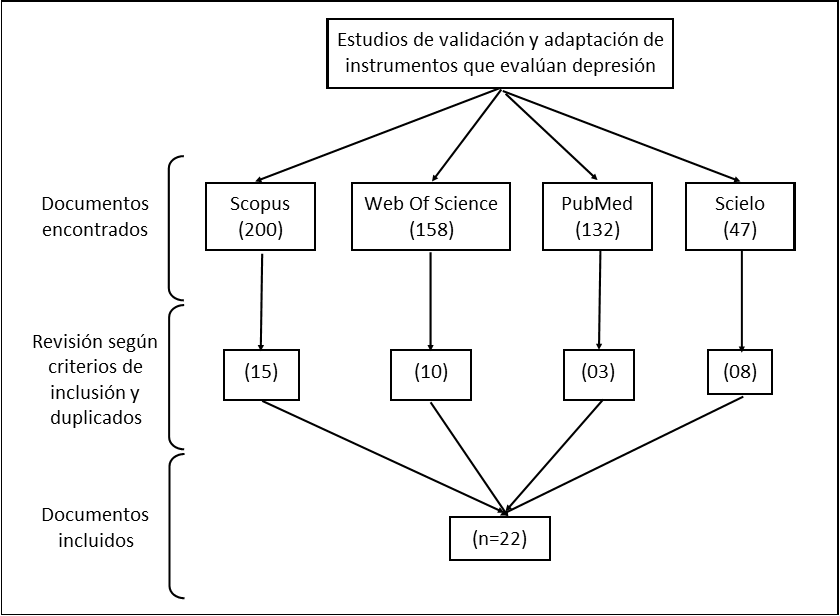 